高等职业教育质量年度报告（2018）西安高新科技职业学院二〇一七年十二月目录一、办学基本情况	3（一）办学条件	3（二）办学特色	4（三）治理能力	4二、教学改革	5（一）教学工作诊断与改进	5（二）专业建设	6（三）人才培养	7（四）课程建设	7（五）师资队伍建设	10（六）实践教学	10（七）人才培养质量不断提升	12（八）技能大赛	13三、学生发展	13（一）生源结构日趋合理	13（二）推进创新创业教育	14（三）建立健全文化育人机制、促进学生全面成长	15（四）开展多渠道资助帮扶，助寒门学子成长成才	16（五）加强心理健康教育	17（六）落实“双证”制度，加强课证融合	17（七）多项举措促就业	17四、服务贡献	18（一）持续为陕西省区域经济发展提供技术技能人才	18（二）助力陕西脱贫攻坚	18五、对外交流与合作	19（一）校企合作机制建设	19（二）校企合作成效显著	20六、政策保障	21（一）政策支持	21（二）经费保障	21七、挑战与展望	22（一）挑战	22（二）展望	22表1 计分卡	24表2 资源表	25表3 国际影响表	26表4服务贡献表	27表5落实政策表	28一、办学基本情况西安高新科技职业学院于1999年创立，2002年经教育部审批成为陕西省首批具备统招资格的民办高职院校，由陕西省教育厅管理。学院坚持特色化办学，突出高新技术应用在人才培养全过程的体现，是一所以理工为主的高职院校，培养满足各行各业动态需求的“发展、复合、创新”型技术技能人才。学院现有机械电子工程系、信息管理系等五系一部一中心，开设专业30个，面向全国招生，学院办学18年来，为社会培养了近4万名毕业生。（一）办学条件学院现有太平、长安、西咸三个校区，占地面积967亩，建筑面积28万平方米，教学设施先进、环境优美，各类图书近50万册，数字教学资源1200GB；学院拥有一支专兼职结合的双师型教学团队358人，其中具有副高级以上职称者91人，研究生以上学历者233人，培育陕西省教学名师1人，院级教学名师7人，院级教学示范团队7个；建设有融教学、实习、创新创业于一体的综合实验实训基地6个，实验实训室67个，建设成省级重点实验室1个，院级重点实验室12个，仪器设备总值1.01亿元。学院同时与近五十家企业签订了校企合作协议，基本满足学生顶岗实习的需求。学院始终坚持以教学为中心，全年在日常教学、实验实训条件建设、师资队伍建设、教学改革研究等方面投入资金1200余万元，有力保障了各项教学工作的顺利开展。（二）办学特色学院自办学以来始终坚持特色化办学、特色立校的宗旨，以培养满足区域社会经济发展需求的“发展、复合、创新”型的“西高特质人才”为目标，努力为社会经济发展培养“仁、学、勤、思、践、行”的人才。学院主动适应区域社会经济动态需求和生源质量的不断变化，形成了在理论教学中坚持“精化理论，项目驱动、理实一体”，实践教学中坚持“三个不断线”（即信息应用不断线、技能训练不断线、职业素质养成不断线）；专业群设置跟随行业发展动态适时调整，逐步形成课程体系融合职业群标准、技能训练吻合初始就业要求，同时将创新创业能力、职业素质养成贯穿“完整大学生活”的特色鲜明的办学特色。（三）治理能力学院始终坚持社会主义的办学方向，致力于“一章八制”建设，实施依法办校、规范办学行为，积极建立现代大学管理体系。学院章程于2016年7月在学院召开的首届教代会审议并通过，并报教育厅核准，正式颁布实施，为促进学院的教育教学改革，推动现代大学管理体系的建设奠定了坚实的法律基础。以学院章程为核心，学院加强各项基本制度建设。实行董事会领导下的院长负责制，坚持董事会领导、院长负责、民主管理、依法治校。学院坚持党员代表大会、教职工代表大会制度，充分发挥学术委员会、教学工作委员会、财经工作委员会、职称评审委员会及专业建设指导委员会的作用。成立由政府代表、学校代表、高职教育专家、企业代表和校友代表组成的“五位一体”校企合作办学专家指导委员会。不断健全信息公开制度、教师与学生申诉制度。 二、教学改革（一）教学工作诊断与改进学院自2017年初启动了内部质量保证体系诊断与改进工作，根据国家和省诊改委会要求，结合学院实际，学院主要从以下几个方面开展了诊改工作。1.构建体系按照学院“十三五”发展规划一系列目标，确定质量保证体系的目标链与标准链，在现有学院组织机构的基础上搭建“五横五纵一平台”为总体构架的内部质量保证体系，实现以数据平台为基础的五个纵向系统和五个横向层面的相互交错。2.完善目标体系依据学院“十三五”发展规划及其子规划，以建设“省内一流、国内知名、特色高校”为学院总体目标，在此基础上，构建相互独立、相互依存的学院、专业、课程、教师、学生五个横向层面的目标链，形成完整的目标体系。3.完善标准体系以国标、行标及学院相关规定为基础，完善学院各项制度，构建学院发展标准链、专业建设标准链、课程建设标准链、教师发展标准链、学生成长标准链、服务保障标准链，确定各项质量监测的控制点，逐步实现常态化、动态化诊改。4.完善数据平台建设依托人才培养数据采集平台，加强数据实时采集工作，同时在此基础上做好数据分析及反馈，强化预警机制。（二）专业建设1.紧跟市场需求，优化专业布局学院现有专业30个，涵盖交通运输、土建、电子信息、财经、教育、艺术等6个专业大类，构建服务于区域社会经济发展动态需求的专业链群。现有陕西省一流（培育）专业1个，省级重点专业1个，院级重点专业4个，系部重点专业6个，形成了省级、院级和系级的三级专业建设生态体系。专业群建设不断深化学院以专业群建设项目实施为契机，不断推动专业群建设与岗位群的融合度。学院出台《专业群建设管理规定》，由院长牵头成立专业群建设工作委员会，建立健全各项规章制度，保障专业群建设的各项工作。学院目前已经形成了机械电子类、电子信息类、建筑类、管理类、财经类5大专业群，带动了全院各专业的发展与融合，为学院培养“发展、复合、创新”型技术技能人才培养奠定了基础。3.一流专业建设取得明显成效学院积极推进“一流专业建设”，在学院省级重点专业、校级重点专业基础上，通过积极申报、建设，会计专业获批陕西省一流专业建设培育项目。（三）人才培养学院经过多年的探索与实践，以信息化教学平台为基础，融合“一线工程师技师”与内部教育教学资源，搭建理论、实践教学与一线技能、素质要求的融合机制，构建了学院特色的人才培养模式。完成了2017版人才培养方案的修订工作，在以往教育教学的基础上，提出了融汇贯通的教育教学要求，细化了实践教学的基本实施路径，强化了学生职业道德的养成机制，为学院人才培养目标的实现提供了保障。（四）课程建设1.信息化教学资源平台建设学院总投资3000余万元分三期推动智慧化校园建设，逐步将建设成满足教育教学发展需求的信息化教学资源平台，融合了课程资源库建设平台、虚拟仿真实验实训平台、一线技师工程师交流平台。学院积极引进外部资源加强资源平台建设，学院与新道公司签署战略合作协议，构建基于新道“约创”平台的专业课程与通识课程的资源平台，推动学院信息化教学的开放性。典型案例1：2017年，学院加快信息化教学平台建设，强化“互联网+”战略在学院教育教学中的应用，加强与新道股份、智慧树等企业的战略合作，丰富学院教学资源平台，充实教学资源内容，截至目前学院初步完成了18门课程的教学资源建设，学院同时依托智慧树课程平台，实施课程选修方案。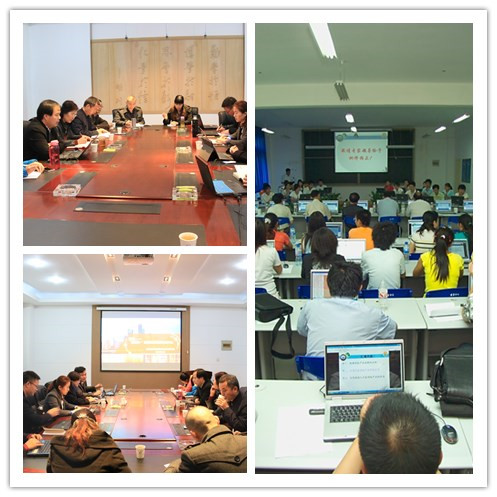 深化教育教学改革以教育教学改革项目为基础，不断推动学院的教育教学改革。学院坚持课堂教学改革为核心，实践教学为抓手，通过教育教学改革项目的实施不断提升学院的教育教学水平。学院省级教育教学改革项目结题1个，院级教育教学改革项目新立项6个，在研项目12个，全面覆盖了学院的各专业群，学院积极筹措资金保障各项工作的顺利实施。课程考核方式改革学院积极引导广大教师开展有利于增强学生自主学习、分析问题、解决问题能力的课程方式改革，引导教学内容和方法手段的改革，突出综合能力的培养，提高教学质量。 2017年全年学院累计完成了120多门课程的考核方式的改革，任课教师以人才培养方案及《学生学习考核管理办法》为依据，采用灵活多样的形式，以能力培养要求为目标，以激发学生兴趣和实践动手能力为目的，科学合理的进行课堂教学组织，加大过程性考核比重，考核成绩占到课程总成绩的一半以上，大大提高了学生成绩的客观性和真实性。 典型案例2：实施“四位一体”服务型教学模式学院根据人才培养目标及培养标准，全面梳理课程体系，科学合理设置各课程模块及课时要求，构建由“通识教育课程、公共基础课程、专业教育课程及实践教学环节”四部分有机融合、层次分明、比例协调的课程体系；根据各专业人才培养要求，不断整合优化、更新教学内容，并注重将学科前沿知识、最新科研成果引入课堂、引进教材；改革课堂教学方式，鼓励有条件的专业实行小班教学，引入微课、慕课等信息化教学手段，倡导研究式、讨论式、案例式等教学方法，减少教师课堂讲授学时，引导学生自主学习，促进学生研讨性学习；改革课程考核模式，加强过程考核，根据课程特点及教学要求探索多样化、科学化、合理化、可操作性强的考核方式。（五）师资队伍建设1.进一步加大师资培训力度2017年，学院教师发展中心的各项工作全面开展，建立健全了教师发展的各项制度及实施细则。建立了教师研讨沙龙、微格教室、教改科研中心、教师论坛、罗冬梅名师工作室等功能室，推动教师发展的各项工作的顺利进行。邀请校内外名师、专家等通过名师讲堂、学术报告、教学示范等形式对学院教师进行了400多人次的培训；同时积极派出教师参加各项培训160余人次，其中假期企业培训90余人次。引进高水平师资，扩充师资队伍学院2017年引进教师39人，均具有硕士以上学位，其中博士2人，行业专家2人，一线技师工程师12人。学院积极完善“兼职教师资源库”，全年聘请企业和行业兼职教师180余人次，年度总授课量达2.1万课时，占到专业课授课量的40%以上。实施名师引领工程学院在“罗冬梅名师工作室”基础上，积极聘请国家级、省级教学名师对学院教师进行培训与业务指导，在名师引领下，学院通过完善的机制带动、扎实的举措推进，逐步建成一支素质优良、结构合理、专兼结合、充满活力的高水平专业师资队伍，有力地促进了学院事业发展。 （六）实践教学1.进一步优化实践教学体系学院依据《实践教学体系建设及运行指导意见》，制定和完善了实践教学管理制度。各专业以技能培养为主线，按照基本技能、专项技能和综合职业技能的层次结构，构建了识岗、学岗、顶岗的递进式实践教学体系，30个专业的实践教学时数在专业课时中的占比均达到50%以上。考核评价环节加大技能考核比重，职业技能鉴定课程实施课程考核和职业技能鉴定相结合，有力保障了学生技能培养效果。 加强校内外实验实训基地建设2017年学院在西咸校区新建实验实训室13个，投资总额1000余万元，优化了信息综合实训室的软硬件设施，提升服务教育教学质量。学院在西咸校区建设的工程综合训练中心、创新创业孵化中心等项目，将满足学院学生的各项校内实训需求。学院积极拓展学生顶岗实习实训基地建设，强化与千锋公司、新道公司等公司的合作，通过岗前培训、岗位实践、岗位反馈来不断提升学生的就业能力，2017届毕业生有1200余人参加了学院组织的顶岗实习，1100余人自主进行顶岗实习。进一步完善实践教学管理体系   学院修订了《校内实训室（基地）建设管理办法》、《教学仪器设备使用管理制度》、《实训基地（室）日常管理制度》、《毕业实习管理规定》等制度文件，不断优化实践教学体系，全面推行实训基地“6S”管理，将企业现场管理的要求融入试验实训环节，明确了检查与评价办法，有效提升了实践教学项目开出率。4.加强顶岗实习监督与指导学院2017届学生有2400余人参加了企业顶岗实习，其中学院统一安排在实习实训基地有1200余人，1000余人自主选择企业参加顶岗实习，专业相近岗位占90%。为了解企业对顶岗实习学生认可度和基本要求，规范顶岗实习，加强顶岗实习管理，为专业建设搜集第一手材料，学院将顶岗实习作为教学检查的一项重要内容，逐个学生核实情况，保证了校内、企业双指导教师的落实。2017年，安排 8个顶岗实习巡查小组奔赴学生顶岗实习一线开展专项检查和调研。（七）人才培养质量不断提升学院积极举办各类院级技能大赛，通过技能大赛检验教育教学水平，为学院教育教学改革提供经验。学院2017年先后举办了6次、16项学科技能比赛，全院学生共3300余人次参加竞赛。学院积极派出学生参加各项技能竞赛，并获得优异成绩。截至目前，学院在学科及职业技能竞赛中获得国家二等奖5项，省级一等奖6项，二等奖1项，三等奖2项，其中数学建模竞赛中学院8支参赛队伍获得国家二等奖2项，省级一等奖5项，位居陕西省同类院校首位。建立教学质量保证体系，持续提高教学质量。学院建立了完善的教学质量监控和评价体系。体系包含教学设计监控、教学过程监控、教学效果监控和教学质量评价四个方面，涵盖了人才培养方案、课程标准、理论教学、实践教学、顶岗实习、毕业设计、考试命题与阅卷、评教、第三方评价、毕业生质量跟踪、学籍管理、教学档案资料管理等人才培养的全过程。为保证体系健康运行，学院明确了质量监控评价体系各参与部门的职责及信息反馈渠道，同时从人才培养目标、教学质量标准、教学质量监控、教学质量评价 4 个方面，分 10 个子项目、36 个支撑点，制定配套制度文件 30 项，有力保障了监控体系顺利实施和教学各环节的规范高效运行。 （八）技能大赛    学院历来重视技能大赛，将技能大赛作为学院教育教学成果检验的重要标准，逐步建立起校赛、省赛、国赛三级监测体制，2017年学院组织校级技能大赛涵盖7个专业类别18个分项，同时选拔优秀团队8个参加省级技能大赛，其中“移动互联”项目继2016年后再次获省级三等奖，并代表陕西省参加国赛。三、学生发展（一）生源结构日趋合理为保证人才培养质量，学院坚持内涵式发展，不盲目扩大办学规模，连续多年稳定保持 3000 人左右的年招生规模，充分保证学生学习成长必须的教学资源。今年，通过高考招生和综合评价考试招生两种途径共录取三年制高职3225人，具体情况见下表 1。 表1：学院2017年招生信息一览表（二）推进创新创业教育1.搭建平台，培养学生创新创业意识学院积极响应李克强总理提出的“大众创新、万众创业”的号召，认真贯彻《关于深化高等学校创新创业教育改革的实施意见》文件精神，及时成立大学生创新创业教育工作领导小组，将创新创业教育列入学院“十三五”规划，组织申报“学院创新创业教育体系建设研究与实践”课题，组建包括互联网+智能创客空间、大学生就业创业孵化中心、校企合作创新创业育人平台等，为学生创新创业提供了良好保障。学院将创新创业教育融入专业人才培养方案，渗透在专业课教学和第二课堂活动中，开展比赛，激发学生创新创业热情学院依托专业社团开展创新创业活动，完善了《专业社团指导教师选聘办法》，为每个社团安排专业对口的指导教师。学院每年定期开展“学生科技作品大赛”、“Idea策划书大赛”、“互联网+创新创业大赛”等学生活动，大大激发和锻炼了学生创新能力。学院2017年参加陕西省第二届互联网+创新创业大赛获得铜奖1项。典型案例3：学院响应国家“大众创业、万众创新”战略的号召，积极开展各类活动培养学生创新意识、塑造学生创业精神与创业能力；学院通过各类活动的开展，涌现出一批具备创新意识和创业精神的学生，在学院举办的各类培训活动中先后有2700余人次参加培训，在各类创新创业活动中有500多人次参加，2017届毕业生中涌现了张帅帅、王冰等49名创业者，比2016届增加了12人。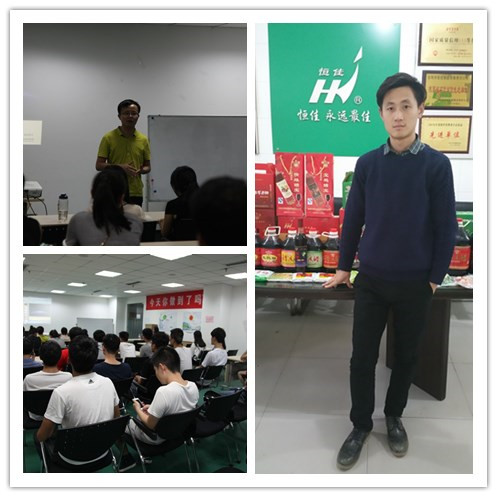 （三）建立健全文化育人机制、促进学生全面成长学院扎实开展突出学院特色的校园文化，完善学院“完整大学生活”育人理念，实施“双一百”计划，提升学生的各项活动参与度，通过第二课堂活动来提升学生就业能力，拓展学生职业素养。依托学院现有的60多个社团，积极开展各项活动，通过活动设计、活动实施、活动自评、活动改进等各项措施不断提升学院学生活动整体水平和质量，提高学生满意度。在以往的实践基础上，2017年学院继续开展高年级学生活动，2017年度共计3100余人次高年级学生参加各项活动，参与度与2016年保持在同等水平。学院2017年共举办各项活动160余场次，参与人数达9000余人次，全面覆盖了新生、基本覆盖了高年级学生。同时学院积极派出学生参加各类校外活动，通过校际活动加强学生与外界沟通，提升学生活动的整体水平。2017年度我院学生获得陕西省大学生轮滑比赛6项单元奖、体育舞蹈大赛二等奖、健美操比赛三等奖、武术套路竞赛一等奖等，同时学院积极引导学生参与社会服务，提升学生社会责任感，2017年度共有400余人次参加地铁、省图书馆、省博物馆的志愿者服务，并涌现出了张燕、李鹏飞等受到省教工委表彰的优秀志愿者。通过各类校外活动的参与，开阔了学生的视野、提升了学院的知名度。（四）开展多渠道资助帮扶，助寒门学子成长成才学院遵循“他助、自助、助人”的基本原则，积极开展各项活动，拓展多渠道资助帮扶工作，帮助生活困难学生成长成才。一是严格按照国家和陕西省有关规定资助生活困难学生，2017年共有518名新生通过“绿色通道”入学，为1065名学生办理了生源地贷款，为1519名学生发放了各类奖助学金；二是积极拓展学生资助渠道，学院2017年共联系和自设勤工俭学岗位120余个，同时学院积极关注生活困难学生，关心其成长与成才。三是全面落实责任保险制度，2017年为全院学生购买了校内保险和实习保险。（五）加强心理健康教育2017年学院根据各年级学生心理健康状态通过讲座、专题、课程等形式进行有针对性的教育，各班级均建立了学生心理档案，通过学院心理健康中心、班级、宿舍三级机制对存在心理问题的学生进行干预，本年度无因心理问题而出现意外事故。（六）落实“双证”制度，加强课证融合学院进一步加大对考取职业资格证书的管理力度，将其列入专业人才培养方案，作为学生在校期间的“必修课”，从根源上提高了学生考证的决心与动力。各专业结合就业面向岗位，对职业资格证书进行梳理，加强专业教育，将行业规范和操作规程引入专业课教学，实施教学内容与职业标准对接，确保了实践教学效果。截至目前，2017届毕业生均具备“双证”要求，在校生目前双证比率达到45%，15级在校生比率达到92%。（七）多项举措促就业学院在原有的基础上不断推动学生就业工作，一是展开就业素质培养，通过开展《就业指导》、模拟招聘、模拟工作等活动为学生做好就业前的各项准备；二是召开各类招聘会，为学生就业提供途径，2017年度共举办2次大型招聘会，40余场次专项招聘会；三是加强毕业生回访工作，针对往届毕业生进行抽样调查，2017年度共调查600余人次，其中三年以上毕业生占60%，为学院的教育教学提供了良好的意见及建议。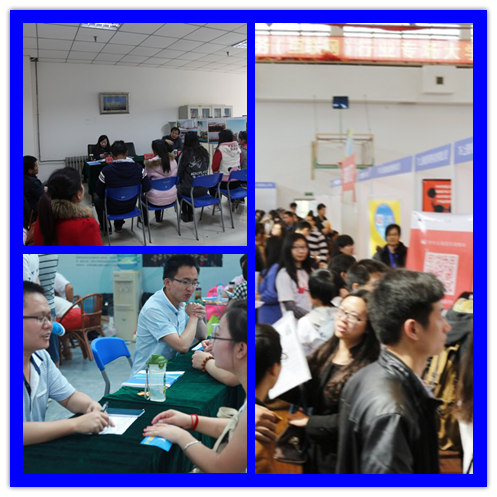 四、服务贡献（一）持续为陕西省区域经济发展提供技术技能人才我院2017届毕业生就业遍布全国28个省市，从就业地来看陕西省占毕业生总数的68%，毕业生就业更倾向于省内就业，为陕西省区域经济发展提供了技术技能人才保障。（二）助力陕西脱贫攻坚学院积极响应省委、省政府号召，在陕西省高教工委、省教育厅的领导下，全面推进与长安区的“结对帮扶”工作，助力长安区脱贫攻坚。典型案例4：9月10日，为了充分发挥青年的力量，全面助力脱贫攻坚工作，我院与黄良街道建立“一校一队一街制”，从青年献爱心、投身社会公益事业的角度参与脱贫攻坚工作，定期从政策宣传、学子关爱、清扫家园等方面，发挥大学生志愿者的力量，使贫困户从生活环境、精神面貌有质的改观，并在社会广泛营造脱贫攻坚人人参与、人人知晓、人人践行的良好氛围。自开展该项活动以来，学院“大学生志愿者帮扶队”在带队老师的带领下、黄良街办的协助下利用周末时间积极开展各项帮扶工作，截至10月底累计有400余人次参加帮扶活动，27家建档立卡贫困家庭接受了政策宣传、学子关爱、清扫家园等方面的帮助。11月18日，学院与长安区扶贫办召开扶贫工作对接会，就进一步落实帮扶工作进行了交流沟通，并就具体帮扶项目及任务进行了研究，根据学院的办学优势及专业、师资资源等，确定了举办电子商务、建筑工程技术等培训项目。五、对外交流与合作（一）校企合作机制建设    1.制度建设规范合作运行近年来学院先后制定出台了《加强校企合作的若干意见》、《校企合作管理办法》、《学生顶岗实习管理规定》、《教师企业锻炼管理办法》、《企业“一线技师、工程师进课堂》等一系列的规章制度来规范校企合作机制，采取激励机制，促进各系部加强校企合作学院先后出台了《校企合作专项基金使用管理办法（暂行）》、《校企合作奖励办法》等制度，明确了各系部校企合作的独立地位，鼓励学院各系部加强校企合作。（二）校企合作成效显著1.合作就业项目通过校企合作，实现毕业生充分就业和高质量就业的目标，是学院发展的重要内容。学院的合作就业项目通过学院教育教学质量的提升、精细化就业体系的建设两方面入手。一方面，学院不断的推进教育教学改革，使学院的教育教学不断的适应社会经济发展对人才的动态需求；另一方面，学院不断的健全“精细化就业体系”，实施毕业生“一生一策”的就业指导，加强毕业生与合作企业的就业岗位融合度。与行业企业共同制定标准学院制定被行业认可的通用工作标准，引入企业岗位标准指导学院设置课程、制定教学标准、建设实验实训基地、培育“双师型”队伍、提升学生职业道德。积极开展国际合作，借鉴国际先进经验学院近年来先后派出5名教师前往德国、日本、美国、英国等国家学习职业教育的人才培养模式，强化德国“生产线革命”在学院教育教学中的应用，强化日本“严格纪律”在学生职业道德塑造中的应用。同时学院积极加强与外资企业的合作，通过派遣学生前往外资企业实习、就业等方式，不断提升学院的国际影响力。典型案例5：“一线技师、工程师进课堂”深受欢迎学院自2012年以来实施“一线技师、工程师进课堂”工程，通过学院的信息教学平台将一线技师、工程师的工作场景引入到学院课堂教学中来，教师在授课过程中可以通过网络连线的形式与学院聘请的企业一线技师、工程师进行交流，向学生全面展示工作场景与岗位要求，提升学生的实践认知能力与岗位认知能力。2017年，学院共有27门课程根据教学安排要求实施了“一线技师、工程师进课堂”活动，得到了学生的广泛欢迎。六、政策保障（一）政策支持为贯彻国家有关政策，陕西省相继出台了各项制度及评估办法，学院在此基础上，不断推动专业综合改革试点工作、教师发展中心建设工作、学院内部质量保证体系建设工作、互联网+创新创业工作、智慧校园工作等，推动了学院的各项工作的有序开展与教育教学水平的提高。（二）经费保障学院是民办高校，主要的经费来源于学生的学费收入，全年学院共投入教学经费909.62万元。同时学院获得陕西省民办高校专项资金682万元，改善了学院的专业建设和基础设施建设。通过各项经费的落实，保障了学院教学和管理工作的有序开展。七、挑战与展望（一）挑战1.中国经济将步入新常态，经济增长模式将面临新的转型，因此对人才的需求也将面临新的转型，对人才培养提出了新的要求。2.生源质量逐年下降，随着高考制度的改革，学生学习习惯、学习能力水平较往年有较大的变化，对学院的教育教学改革提出了新的要求。3.“发展、复合、创新”型人才的需求越来越多，对学院人才培养提出了艰巨的任务。4.新校区建设在提高学院办学整体实力的同时，也对学院经费提出了新的要求，必将给学院带来办学经费不足的问题。（二）展望展望一：紧密围绕人才培养质量提升这一永恒主题，按照最新专业目录，调整专业结构，不断增强专业服务产业升级能力，全面提升人才培养质量和学生的就业创业能力；继续探索搭建职业技能人才培养的立交桥，打通人才培养上升通道，加强优质教学资源建设和引进，探索国际交流与合作，确保内涵建设取得新突破、办学水平再上新台阶。展望二：坚持产教融合、校企合作，坚持工学结合、知行合一，坚持以人为本、能力为重。创新校企合作、工学结合的育人机制，推动教育教学改革与产业转型升级衔接配套，加强行业对学院人才培养工作的指导、评价和服务，推进行业企业深度参与人才培养，实现校企协同育人。 展望三：继续深化学院内部质量保证体系建设，完善“一章八制”及配套制度，建立动态的学院内部质量保证与诊断改进体系。                             西安高新科技职业学院                               2017年12月6日附件1表1 计分卡表2 资源表附件3表3 国际影响表附件4表4服务贡献表附件5表5落实政策表考试类别招生计划人数录取人数报到人数综合评价招生1500890520普招（陕西省）14231238533普招（省外）987987876合计330030121929院校代码院校名称指标指标单位2016年2017年13122西安高新科技职业学院1就业率%73.29%91.29%13122西安高新科技职业学院2月收入元2960292013122西安高新科技职业学院3理工农医类专业相关度%70.5%76.73%13122西安高新科技职业学院4母校满意度%97.30%97.40%13122西安高新科技职业学院5自主创业比例%0.18%0.24%13122西安高新科技职业学院6雇主满意度%98.45%98.57%13122西安高新科技职业学院7毕业三年职位晋升比例%35%35%院校代码院校名称指标指标单位2016年2017年13122西安高新科技职业学院1生师比—17.6817.8613122西安高新科技职业学院2双师素质专任教师比例%65.23%67.17%13122西安高新科技职业学院3生均教学科研仪器设备值元/生5461950913122西安高新科技职业学院4生均教学及辅助、行政办公用房面积m2/生33.4333.5413122西安高新科技职业学院5生均校内实践教学工位数个/生0.650.6613122西安高新科技职业学院6校园网主干最大带宽Mbps1000100013122西安高新科技职业学院7教学计划内课程总数门57856913122西安高新科技职业学院7其中：线上开设课程数门273913122西安高新科技职业学院学校类别（单选）：综合、师范、民族院校（）工科、农、林院校（√）医学院校（）语文、财经、政法院校（ ）体育院校（）艺术院校（）学校类别（单选）：综合、师范、民族院校（）工科、农、林院校（√）医学院校（）语文、财经、政法院校（ ）体育院校（）艺术院校（）学校类别（单选）：综合、师范、民族院校（）工科、农、林院校（√）医学院校（）语文、财经、政法院校（ ）体育院校（）艺术院校（）学校类别（单选）：综合、师范、民族院校（）工科、农、林院校（√）医学院校（）语文、财经、政法院校（ ）体育院校（）艺术院校（）学校类别（单选）：综合、师范、民族院校（）工科、农、林院校（√）医学院校（）语文、财经、政法院校（ ）体育院校（）艺术院校（）院校代码院校名称指标指标单位2016年2017年13122西安高新科技职业学院1全日制国（境）外留学生人数（一年以上）人　0　013122西安高新科技职业学院2非全日制国（境）外人员培训量人日　0　013122西安高新科技职业学院3在校生服务“走出去”企业国（境）外实习时间人日　0　013122西安高新科技职业学院4专任教师赴国（境）外指导和开展培训时间人日　0013122西安高新科技职业学院5在国（境）外组织担任职务的专任教师人数人　0　013122西安高新科技职业学院6开发国（境）外认可的专业教学标准和课程标准数个　0　013122西安高新科技职业学院7国（境）外技能大赛获奖数量项　0  0　院校代码院校名称指标指标单位2016年2017年13122西安高新科技职业学院1全日制在校生人数人6646639313122西安高新科技职业学院1毕业生人数人2235205413122西安高新科技职业学院1其中：就业人数人2156198713122西安高新科技职业学院1毕业生就业去向：———13122西安高新科技职业学院1  A类:留在当地就业人数人1456137913122西安高新科技职业学院1  B类:到中小微企业等基层服务人数人1986187313122西安高新科技职业学院1  C类:到500强企业就业人数人3513122西安高新科技职业学院2横向技术服务到款额万元0013122西安高新科技职业学院3纵向科研经费到款额万元0013122西安高新科技职业学院4技术交易到款额万元0013122西安高新科技职业学院5非学历培训到款额万元0013122西安高新科技职业学院6公益性培训服务人日0013122西安高新科技职业学院主要办学经费来源（单选）：省级（）   地市级（）行业或企业（）   其他（√）主要办学经费来源（单选）：省级（）   地市级（）行业或企业（）   其他（√）主要办学经费来源（单选）：省级（）   地市级（）行业或企业（）   其他（√）主要办学经费来源（单选）：省级（）   地市级（）行业或企业（）   其他（√）主要办学经费来源（单选）：省级（）   地市级（）行业或企业（）   其他（√）主要办学经费来源（单选）：省级（）   地市级（）行业或企业（）   其他（√）院校代码院校名称指标指标单位2016年2017年13122西安高新科技职业学院1年生均财政拨款水平元98092013122西安高新科技职业学院1其中：年生均财政专项经费元98092013122西安高新科技职业学院2教职员工额定编制数人13122西安高新科技职业学院2在岗教职员工总数人49855413122西安高新科技职业学院2其中：专任教师总数人37635813122西安高新科技职业学院3企业提供的校内实践教学设备值万元0013122西安高新科技职业学院4生均企业实习经费补贴元18018013122西安高新科技职业学院4其中：生均财政专项补贴元0013122西安高新科技职业学院5生均企业实习责任保险补贴元656513122西安高新科技职业学院5其中：生均财政专项补贴元0013122西安高新科技职业学院6企业兼职教师年课时总量课时1600240013122西安高新科技职业学院6年支付企业兼职教师课酬元81213122西安高新科技职业学院6其中：财政专项补贴元00